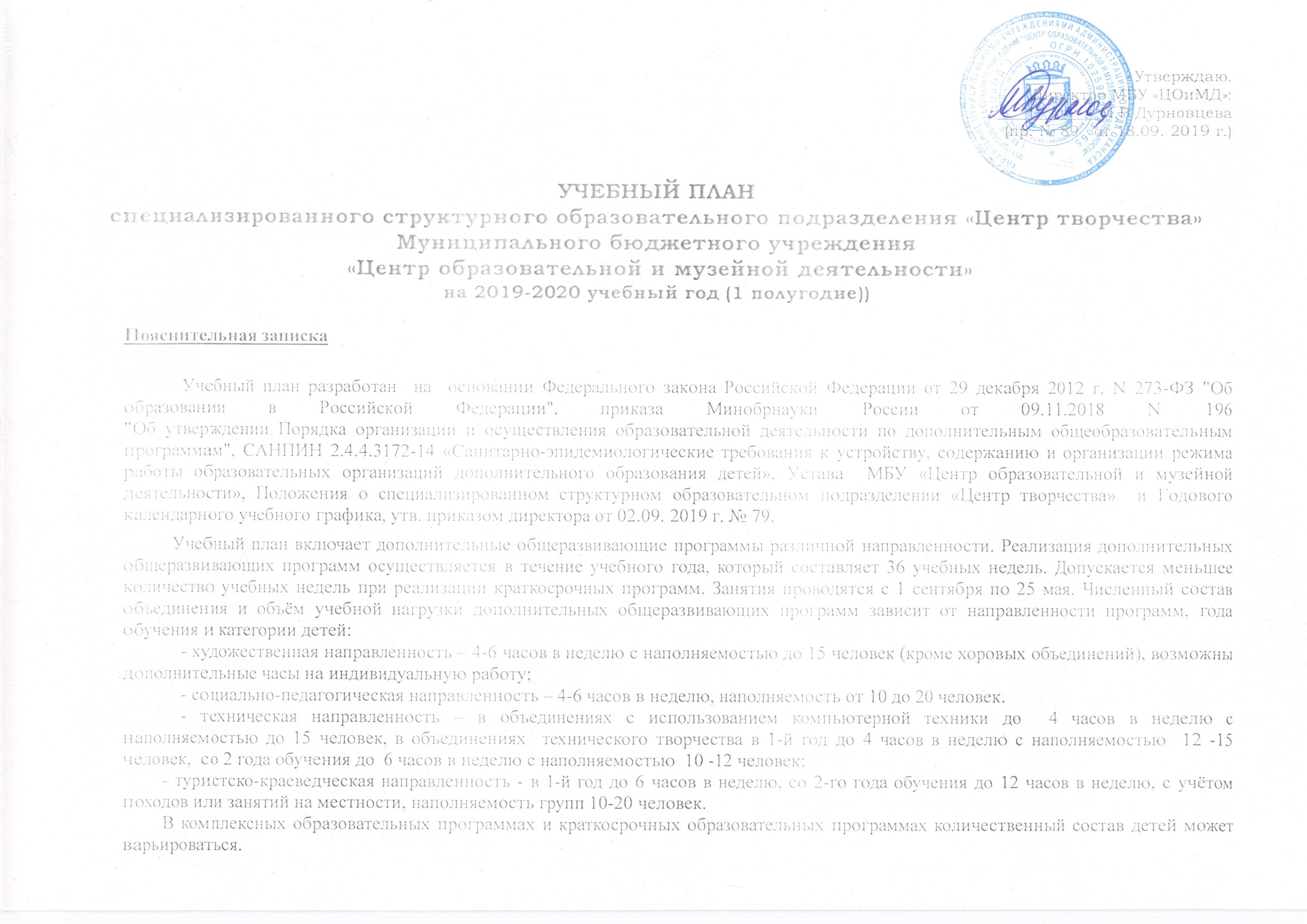         Занятия с детьми будут проводиться как всем составом объединения, так и по группам или  индивидуально на базе  образовательных учреждений района,  культурно-досуговых учреждений,  в полевых условиях.        Содержание образовательных программ направлено на решение следующих задач:художественная направленность - развитие индивидуальных творческих способностей, приобщение к искусству и культуре как к духовному опыту поколений;техническая направленность — освоение новых технологий  и их практическое применение;социально-педагогическая направленность - адаптация к жизни в обществе,  формирование духовно-нравственных качеств у детей и подростков;туристско-краеведческая направленность — воспитание патриота своей малой родины, формирование и развитие способности детей к адаптации в сложных условиях как природной, так и социальной среды.              Учреждение располагает необходимой для учебно – воспитательного процесса материально – технической базой, соответствующей санитарно – гигиеническим требованиям, правилам противопожарной безопасности. Общеразвивающие образовательные  программы туристско-краеведческой направленности   Общеразвивающие образовательные  программы художественной направленностиОбщеразвивающие образовательные  программы  социально-педагогической   направленности           Общеразвивающие образовательные  программы  технической  направленности  Сводная таблица  по численности и учебной нагрузке учащихсяИсполнитель – зам. директора   Н.И. БарышниковаКоличество педагоговКоличество педагоговКоличество объединенийКоличество групп по годам обученияКоличество групп по годам обученияКоличество групп по годам обученияКоличество часов по годам обученияКоличество часов по годам обученияКоличество часов по годам обученияКоличество детей по годам обученияКоличество детей по годам обученияКоличество детей по годам обученияКоличество детей по годам обученияКоличество детей по годам обученияВсего группВсего часовВсего детейКоличество педагоговКоличество педагоговКоличество объединений1-й2-й3-й1-й2-й3-й1-й1-й2-й2-й3-йВсего группВсего часовВсего детей33321104440401631456№ФИО педагогаНазвание программыКоличество групп по годам обученияКоличество групп по годам обученияКоличество групп по годам обученияКоличество часов по годам обученияКоличество часов по годам обученияКоличество часов по годам обученияКоличество детей по годам обученияКоличество детей по годам обученияКоличество детей по годам обученияКоличество детей по годам обученияКоличество детей по годам обученияВсего группВсего часовВсего детей№ФИО педагогаНазвание программы1-й2-й3-й1-й2-й3-й1-й2-й2-й3-й3-йВсего группВсего часовВсего детей1Каракулова Елизавета Алексеевна«Маленький пермяк», 3 г. о.142014202Гилева Ольга Николаевна «Юный краевед», 3 г.о.14161614163Бородина Людмила Федоровна«Туризм», 4 м.16201620Количество педагоговКоличество педагоговКоличество объединенийКоличество групп по годам обученияКоличество групп по годам обученияКоличество групп по годам обученияКоличество часов по годам обученияКоличество часов по годам обученияКоличество часов по годам обученияКоличество детей по годам обученияКоличество детей по годам обученияКоличество детей по годам обученияКоличество детей по годам обученияКоличество детей по годам обученияВсего группВсего часовВсего детейКоличество педагоговКоличество педагоговКоличество объединений1-й2-й3-й1-й2-й3-й1-й1-й2-й2-й3-йВсего группВсего часовВсего детей881010725040121701701091093319102312№ФИО педагогаНазвание программыКоличество групп по годам обученияКоличество групп по годам обученияКоличество групп по годам обученияКоличество часов по годам обученияКоличество часов по годам обученияКоличество часов по годам обученияКоличество детей по годам обученияКоличество детей по годам обученияКоличество детей по годам обученияКоличество детей по годам обученияКоличество детей по годам обученияВсего группВсего часовВсего детей№ФИО педагогаНазвание программы1-й2-й3-й1-й2-й3-й1-й2-й2-й3-й3-йВсего группВсего часовВсего детей1Каракулова Елизавета Алексеевна «Хор «Солнышко»Хоровое пениеАнсамбли126122530422721Каракулова Елизавета Алексеевна«Ловкие спицы»14172Бородина Людмила Федоровна «Флористика»11(3-й)1(4-й)666191918151815318523Казакова Галина ИвановнаЗвонкие голоса162 и151518154Трила Татьяна ГеннадьевнаСтудия-мастерская «Мультиварка»1417210324Трила Татьяна Геннадьевна «Волшебная кисточка»1615155Барышникова Надежда Ивановна«Калейдоскоп» (Театр игры,  Досуг +)1421516156Уварова Светлана Фёдоровна«Весёлый балаганчик»28171728347Ширинкина Валентина ВладимировнаСтудия-мастерская «Мультиварка»141714178Попова Ольга ВениаминовнМозаика рукоделияАрт-мастерскаятекстиль24615151515526758Попова Ольга ВениаминовнШкола 7 гномовИзумрудный городУмники и умницы246151515158Попова Ольга Вениаминовн«Калейдоскоп» (Умельцы,  Досуг +)14215Количество педагоговКоличество педагоговКоличество объединенийКоличество групп по годам обученияКоличество групп по годам обученияКоличество групп по годам обученияКоличество часов по годам обученияКоличество часов по годам обученияКоличество часов по годам обученияКоличество детей по годам обученияКоличество детей по годам обученияКоличество детей по годам обученияКоличество детей по годам обученияКоличество детей по годам обученияВсего группВсего часовВсего детейКоличество педагоговКоличество педагоговКоличество объединений1-й2-й3-й1-й2-й3-й1-й1-й2-й2-й3-йВсего группВсего часовВсего детей44514141216151530303963284№ФИО педагогаНазвание программыКоличество групп по годам обученияКоличество групп по годам обученияКоличество групп по годам обученияКоличество часов по годам обученияКоличество часов по годам обученияКоличество часов по годам обученияКоличество детей по годам обученияКоличество детей по годам обученияКоличество детей по годам обученияКоличество детей по годам обученияКоличество детей по годам обученияВсего группВсего часовВсего детей№ФИО педагогаНазвание программы1-й2-й3-й1-й2-й3-й1-й2-й2-й3-й3-йВсего группВсего часовВсего детей1Казакова Галина ИвановнаОрганизаторы праздников161515212301Казакова Галина ИвановнаЗатейники1615152Болотова  Елена Николаевна «Школа юного экскурсовода»16151516153Уварова Светлана Фёдоровна «Кулинарные истории»*кулинария*сервировка и этикет26412121212210244Югова Людмила Николаевна «Речевая радуга»14151415Количество педагоговКоличество педагоговКоличество объединенийКоличество групп по годам обученияКоличество групп по годам обученияКоличество групп по годам обученияКоличество часов по годам обученияКоличество часов по годам обученияКоличество часов по годам обученияКоличество детей по годам обученияКоличество детей по годам обученияКоличество детей по годам обученияКоличество детей по годам обученияКоличество детей по годам обученияВсего группВсего часовВсего детейКоличество педагоговКоличество педагоговКоличество объединений1-й2-й3-й1-й2-й3-й1-й1-й2-й2-й3-йВсего группВсего часовВсего детей334228630302241452№ФИО педагогаНазвание программыКоличество групп по годам обученияКоличество групп по годам обученияКоличество групп по годам обученияКоличество часов по годам обученияКоличество часов по годам обученияКоличество часов по годам обученияКоличество детей по годам обученияКоличество детей по годам обученияКоличество детей по годам обученияКоличество детей по годам обученияКоличество детей по годам обученияВсего группВсего часовВсего детей№ФИО педагогаНазвание программы1-й2-й3-й1-й2-й3-й1-й2-й2-й3-й3-йВсего группВсего часовВсего детей1Уварова Светлана Фёдоровна«Умелые ручки»141514152Дурновцев Денис Васильевич «Выпиливание и выжигание»141514153Окулова Светлана Викторовна «Компьютер - твой друг»14121226223Окулова Светлана Викторовна «Азы програм-мирования121010Направленность программКол-во объединенийКоличество групп по годам обученияКоличество групп по годам обученияКоличество групп по годам обученияКоличество часов по годам обученияКоличество часов по годам обученияКоличество часов по годам обученияКоличество детей по годам обученияКоличество детей по годам обученияКоличество детей по годам обученияВсего группВсего часовВсего детейНаправленность программКол-во объединений1-й2-й3-4-й 1-й2-й3-4-й1-й2-й3-4-йВсего группВсего часовВсего детейТуристско-краеведческая321104401631456Художественная 1010725040121701093319102312Техническая42286302241452Социально-педагогическая51414121615303963284Итого бюджет221511672523825513911032162504